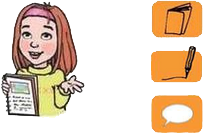 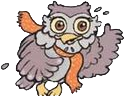 Σκέφτηκα να γράψω στο ημερολόγιό μου «δέντρα πιο ψηλά από γίγαντες» και «φωνούλα πιο σιγανή από ψίθυρο».Δέντρα πιο ψηλά, δηλαδή ψηλότερα, και φωνή πιο σιγανή, δηλαδή σιγανότερη!Ο Αρμπέν, που άκουγε αυτά που έλεγαν η Χαρά και η Βάγια, έφτιαξε τα παρακάτω στιχάκια. Μπορείς να συνεχίσεις; Μην ξεχάσεις να βάλεις τελεία όπου πρέπει.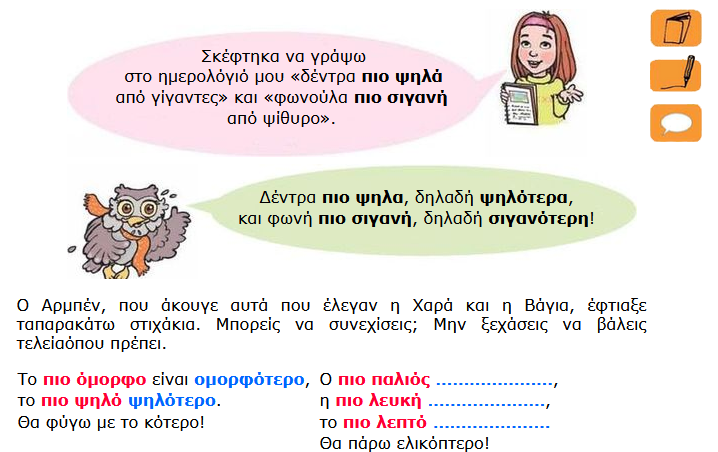 Το πιο όμορφο είναι ομορφότερο,Ο πιο παλιός …………………,το πιο ψηλό ψηλότερο.η πιο λευκή …………………,Θα φύγω με το κότερο!το πιο λεπτό …………………Θα πάρω ελικόπτερο!